LIFT မဟာဗ်ဴဟာ၂၀၁၄ခုႏွစ္ ဇူလိုင္လအပိုင္း၁။ မိတ္ဆက္၂၀၁၄ခုႏွစ္ မဟာဗ်ဴဟာျပန္လည္သံုးသပ္ရန္ေနာက္ခံအေျခအေန၁။	အသက္ေမြးဝမ္းေက်ာင္းမႈႏွင့္စားနပ္ရိကၡာဖူလံုေရးရန္ပံုေငြသည္ အလွဴရွင္အမ်ားက ထည့္ဝင္ေသာ ရန္ပံုေငြျဖစ္ျပီး ဆင္းရဲႏြမ္းပါးေသာ လူထုဦးေရကို ထက္ဝက္အထိ ေလွ်ာ့ခ်ရန္ဟူေသာ ရည္ရြယ္ခ်က္ျဖင့္ ၂၀၀၉ခုႏွစ္တြင္ ျမန္မာႏိုင္ငံ၌ တည္ေထာင္ခဲ့ပါသည္။ အလွဴေငြႏွင့္အရင္းအျမစ္မ်ားကို စုေပါင္းမွသာ စီမံခ်က္သည္ အဆင္ေျပေျပႏွင့္ ထိထိေရာက္ေရာက္ရွိမည္ဟူေသာ ယံုၾကည္ခ်က္ျဖင့္ ေဆာင္ရြက္ေန ျခင္းျဖစ္ပါသည္။ ယေန႔အထိ အလွဴရွင္၁၁ဦးထံမွ ရန္ပံုေငြမ်ားကို ရရွိေနပါသည္။၁ ကုလသမဂၢစီမံကိန္း မ်ား႐ံုး(UNOPS)က ရန္ပံုေငြမန္ေနဂ်ာအျဖစ္ ရန္ပံုေငြမ်ားကို စီမံခန္႔ခြဲျခင္း၊ ေစာင့္ၾကည့္စစ္ေဆးျခင္း၊ ၾကီးၾကပ္ျခင္းတို႔ကို ေဆာင္ရြက္လ်က္ရွိပါသည္။၂။	ယခုလက္ရွိ LIFT၏မဟာဗ်ဴဟာမွာ ၂၀၁၂ခုႏွစ္မွာ ေရးသားခဲ့သည္ျဖစ္၍ လ်င္ျမန္စြာ ေျပာင္းလဲေန ေသာပတ္ဝန္းက်င္တြင္ LIFT၏ ေဆာင္ရြက္မႈမ်ား အထိေရာက္ဆံုးျဖစ္ေစရန္အတြက္ ေနာက္ဆံုး အေျခ အေနႏွင့္ ကိုက္ညီေအာင္ ေဆာင္ရြက္ဖို႔လိုအပ္ေနပါသည္။ မူလက၅ႏွစ္သာ ေဆာင္ရြက္ရန္ တည္ေထာင္ ခဲ့ရာမွ ႏွစ္ၾကိမ္တိုင္တိုင္ ထပ္မံတိုးခ်ဲ႕ခဲ့ျပီး ၂၀၁၈ခုႏွစ္ ႏွစ္ကုန္ထိ ေဆာင္ရြက္သြားရန္ ေမွ်ာ္လင့္ေနသည္။ ယံုၾကည္ရေသာ ေလ့လာခ်က္တို႔အရ LIFTသည္ ေက်းလက္အိမ္ေထာင္စုအမ်ားအျပားထံသို႔ ထိေရာက္ ပ်ံႏွံ႔ေၾကာင္း (ယေန႔ထိလူ၂.၅သန္းခန္႔ကိုအက်ိဳးျပဳခဲ့ျပီးျဖစ္သည္)၊ ယင္း၏ အေထာက္အကူသည္ အေျပာင္းအလဲတစ္ရပ္ကို ျဖစ္ေစခဲ့ေၾကာင္း (လူ၄.၃သန္းကို စားနပ္ရိကၡာဖူလံုေစခဲ့သည္) သိရသည္။၃။	ျမန္မာႏိုင္ငံသည္ ၂၀၀၉ခုႏွစ္မွစ၍ အလ်င္အျမန္ ေျပာင္းလဲျပဳျပင္ခဲ့ရာ LIFT၏ လုပ္ငန္းေဆာင္ရြက္မႈ ေနာက္ခံအေျခအေနသည္လည္း ေျပာင္းလဲခဲ့ရေလသည္။ ဥပမာအားျဖင့္ ၂၀၁၂/၂၀၁၃ခုႏွစ္အတြင္း အေရးယူပိတ္ဆို႔မႈမ်ားကို ေျဖေလွ်ာ့ေပးခဲ့ရာ ဖြံ႔ျဖိဳးမႈအကူအညီမ်ားသည္ ျမန္မာႏိုင္ငံအတြင္းသို႔ တိုးျမွင့္ ေရာက္ရွိလာသည္။ ဤသည္မွာလူသစ္မ်ား၊ အၾကံသစ္မ်ား၊ လုပ္ေဖာ္ကိုင္ဖက္အသစ္မ်ား ေရာက္ရွိ လာျခင္းပင္ျဖစ္သည္။ ထို႔အတူLIFTမွာလည္း အလွဴရွင္အမ်ားအျပားႏွင့္ အလုပ္လုပ္လာရေသာေၾကာင့္ မည္သည့္နယ္ပယ္တြင္ အထိေရာက္ဆံုး ေဆာင္ရြက္ႏိုင္မည္ကိုေဖာ္ထုတ္ရန္ ပို၍အေရးၾကီးလာသည္။၄။	ေက်းလက္စီးပြားေရးအေျခအေနမွာလည္း ေျပာင္းလဲခဲ့ေသာေၾကာင့္ ဆင္းရဲမႈကိုေလွ်ာ့ခ်ရန္ အခြင့္ အလမ္းအသစ္မ်ား ပို၍ေပၚေပါက္လာသည္။ LIFTက လုပ္ငန္းေဆာင္ရြက္ေနသည့္ေနရာမ်ားတြင္ေရာ၊ ေဆာင္ရြက္မေနသည့္ေနရာမ်ားတြင္ပါ ေက်းလက္အသက္ေမြးဝမ္းေက်ာင္းမႈမ်ား အလ်င္အျမန္ေျပာင္း လဲလာေၾကာင္း LIFTကိုယ္ပိုင္ေလ့လာမႈမ်ားက မွတ္တမ္းတင္ထားႏိုင္ခဲ့သည (LIFTေဆာင္ရြက္ေနေသာ ေနရာမ်ားတြင္ ပို၍သိသာစြာ ေျပာင္းလဲေၾကာင္း ေလ့လာမႈမ်ားက ေဖာ္ျပေနသည္) ဥပမာအားျဖင့္ အတိုး ႏႈန္းသက္သာေသာ ေက်းလက္ေဒသေခ်းေငြရရွိမႈမွာ ၂၀၁၁ခုႏွစ္မွစ၍ သိသာစြာတိုးတက္လာျပီး ေက်းလက္ေဒသတြင္ မိုဘိုင္းတယ္လီဖုန္းပိုင္ဆိုင္မႈမွာလည္း ငါးဆတိုးတက္လာခဲ့သည္။၅။	ရင္းႏွီးျမွဳပ္ႏွံမႈအေျခအေနမွာ တျဖည္းျဖည္း ေျပာင္းလဲေနသျဖင့္ စိုက္ပ်ိဳးေရးက႑တြင္ ပုဂၢလိက ရင္းႏွီးျမွဳပ္ႏွံမႈမ်ားမွာ မွန္မွန္တိုးတက္လာမည္ဟု ေမွ်ာ္လင့္ရသည္။ ထို႔ေၾကာင့္ အခြင့္အလမ္းေရာ အခက္အခဲမ်ားပါ ရွိလာေလသည္။ မူဝါဒမ်ားႏွင့္ရင္းႏွီးျမဳွပ္ႏွံမႈမ်ားသည္ ေက်းလက္ေန သူဆင္းရဲမ်ားကို လက္လႊတ္ဆံုးမႈမ်ားမျဖစ္ေစဘဲ အက်ိဳးျပဳေစရန္အတြက္္ LIFTသည္ တက္ၾကြစြာေဆာင္ရြက္ရန္ လိုအပ္ မည္ျဖစ္သည္။ ထို႔ျပင္ စိုက္ပ်ိဳးေရးႏွင့္မသက္ဆိုင္ေသာ က႑မ်ားတြင္ ပိုမို ရင္းႏွီးလာျခင္းေၾကာင့္ ေက်းလက္မွျမိဳ႕ျပသို႔ ေျပာင္းေရႊ႕ေနထိုင္မႈမွာလည္း ပိုတိုးလာရန္ရွိသည္။ LIFTအတြက္မွာမူ ရည္မွန္း ရမည့္လူထု ပို၍က်ယ္ျပန္႔လာျခင္းပင္ျဖစ္ျပီး၊ အေသးစားလယ္သမားမ်ားကိုသာမက အသက္ေမြး ဝမ္းေက်ာင္းမႈအခြင့္အလမ္း ပိုေကာင္းရန္အတြက္ ေျပာင္းေရႊ႕လိုသူမ်ားကိုလည္း ကူညီရန္ျဖစ္လာသည္။၆။	ျမန္မာႏိုင္ငံအစိုးရကလည္း ေျပာင္းလဲေနသည္။ ၂၀၁၂ခုႏွစ္မွစ၍ အစိုးရသည္ ဆင္းရဲသားမ်ား အတြက္ရည္စူးေသာ မူဝါဒမ်ား၊ အစီအမံမ်ားကို ေရးဆြဲခ်မွတ္လာျပီး ေက်းလက္ဖြ႔ံျဖိဳးမႈကို  ျပဳျပင္ေျပာင္း လဲေရးအစီအစဥ္တြင္ ဦးစားေပးထားသည္။ ေက်းလက္ဖြံ႔ျဖိဳးမႈကို အဓိကေဆာင္ရြက္မည့္ ဝန္ၾကီးဌာန တစ္ခုျဖစ္ေပၚခဲ့သည္။၂ထိုေၾကာင့္ LIFTသည္လည္း အစိုးရႏွင့္ပို၍ပူးေပါင္းေဆာင္ရြက္လာႏိုင္ျပီး စိုက္ပ်ိဳး ေရးထက္ပိုု၍ တိုးခ်ဲ႕လုပ္ကိုင္လာႏိုင္သည္။၇။	သို႔ေသာ္ ေက်းလက္စီးပြားေရးႏွင့္သက္ဆိုင္ေသာ ကိန္းဂဏန္းအခ်က္အလက္မ်ား နည္းပါးသျဖင့္ ထိေရာက္စြာ စီမံႏိုင္ရန္ ခက္ခဲသည္။ ဆယ္စုႏွစ္မ်ားစြာ သီးျခားေနခဲ့သျဖင့္ စိတ္ခ်ရေသာ စာရင္းအင္း အခ်က္အလက္မ်ား အထူးသျဖင့္ စိုက္ပ်ိဳးေရး၊ေက်းလက္စီးပြားေရးႏွင့္ပတ္သက္လာလွ်င္ နည္းပါး သည္။ ထို႕ေၾကာင့္ အစိုးရအေနျဖင္႔လည္း ရန္ပံုေငြ အရင္းအျမစ္မ်ားအား ထိေရာက္စြာခန္႔ခြဲႏိုင္ဖို႔ရာ ခက္ခဲပါသည္။ ဖြံ႕ျဖိဳးေရးမိတ္ဖက္အဖြဲ႕မ်ားအေနႏွင္႔လည္း တဖက္က မိမိတို႔၏ ဖြံ႕ျဖိဳးေရး စီမံကိန္း အစီအစဥ္ မ်ားကို ေဆာင္ရြက္ေနရင္း၊ တဖက္ကလည္း ရရွိလာေသာ သက္ဆိုင္ရာ အသိအျမင္ အခ်က္အလက္မ်ားအား အားလံုးေလ႕လာအသံုးခ်ႏိုင္ၾကေစေရး ထုတ္လုပ္ျဖန္႔ျဖဴးေပးရန္ အေရးတႀကီးလိုအပ္လာပါသည္။၈။	ဤသို႔ေျပာင္းလဲေနေသာ ေနာက္ခံအေျခအေနတြင္ LIFTသည္ ၂၀၁၄-၂၀၁၈အတြက္ မဟာဗ်ဴဟာ အသစ္ကို တင္ျပအပ္ပါသည္။ ဤမဟာဗ်ဴဟာသည္ LIFT၏ေမွ်ာ္မွန္းခ်က္၊ ဦးတည္ရာ၊ ရန္ပံုေငြဆိုင္ရာ ဆံုးျဖတ္ရာတြင္ အေျခခံရမည့္မႈမ်ား၊ လုပ္ေဖာ္ကိုင္ဖက္မ်ားႏွင့္ဆက္ဆံေရး၊ ျမန္မာႏိုင္ငံေက်းလက္ေန သူဆင္းရဲသားမ်ားအတြက္ မူဝါဒဆိုင္ရာအသိေပးစည္း႐ံုးေရးတာဝန္စသည္တို႔ကို ခ်ိတ္ဆက္ေပးမည္ ျဖစ္သည္။ေက်းလက္ေနဆင္းရဲမြဲေတမူကို ျခံဳငံုသံုးသပ္ခ်က္၉။	ျမန္မာႏိုင္ငံတြင္ ဆင္းရဲမြဲေတမူမွာ ျမင့္လ်က္ရွိျပီး ေက်းလက္ေဒသတြင္သာ အမ်ားဆံုးျဖစ္သည္။ ျမန္မာႏိုင္ငံ၏ ဆင္းရဲမႈႏႈန္းမွာ ၂၆%မွ၃၈%အတြင္း ရွိေနျပီး၊၃ ႏိုင္ငံ၁၆၈ႏိုင္ငံအနက္အဆင့္၁၄၉တြင္ရွိေန ေၾကာင္း ၂၀၁၂ခုႏွစ္ လူသားဖြ႔ံျဖိဳးမႈအညႊန္းအရ သိရသည္။ ဆင္းရဲမႈအစုစု၏ ၇၆%မွာ ေက်းလက္ေဒသ တြင္ ျဖစ္သည္။ ေနရာေဒသအလိုက္ စာရင္းအင္းကိန္းဂဏန္းမ်ားမွာ မစံုလင္လွေသာ္လည္း ဆင္းရဲမႈ ႏႈန္းမွာ ရခိုင္ေဒသတြင္ ၇၈%ထိရွိျပီး၊ စစ္ကိုင္းေဒသတြင္ ၂၃%အထိ အမ်ိဳးမ်ိဳးရွိေနေၾကာင္း ထုတ္ျပန္ ထားသည္။ LIFT၏ ယေန႔အထိ အေတြ႔အၾကံဳအရ ဆင္းရဲမႈႏႈန္းသည္ ျပည္နယ္အလိုက္/တိုင္းအလိုက္ သာမက ျမိဳ႕နယ္အလိုက္မွာပင္ ကြာျခားမႈမွာ သိသာထင္ရွားလွသည္။ ထိုေၾကာင့္ ႏိုင္ငံအႏွံ႔တြင္ သိသာ ေသာဆင္းရဲမြဲေတမႈမ်ား ရွိေနသည္ဟု ဆိုရမည္ျဖစ္သည္။ ၁၀။	ႏိုင္ငံလုပ္အား၏ သံုးပံုႏွစ္ပံုမွာ စိုက္ပ်ိဳးေရးက႑တြင္ အလုပ္လုပ္ေနၾကျပီး ပ်မ္းမွ်အထြက္ႏႈန္းမွာ  ေဒသတြင္း ပ်မ္းမွ်အထြက္ႏႈန္းေအာက္တြင္ မ်ားစြာက်ေရာက္လ်က္ရွိသည္။ ဂ်ီဒီပီ၏ ၄၀%မွာ စိုက္ပ်ိဳးေရး မွျဖစ္သည္။ အျခားက႑မ်ားႏွင့္စာေသာ္ က်ဆင္းေနျပီး (ဝန္ေဆာင္မႈမွာ ယခုအခါ ၃၈%ရွိေနျပီ၄) ျဖစ္ေသာ္လည္း၊ စိုက္ပ်ိဳးေရးသည္ ႏွစ္လတ္ကာလအတြက္ အေရးပါေနဆဲပင္ျဖစ္သည္။ ဆန္စပါးသည္ အဓိကစားကုန္ျဖစ္ျပီး အေရးပါေသာ ပို႔ကုန္တစ္ခုလည္းျဖစ္ကာ၊ စိုက္ပ်ိဳးေျမ၏ ၄၃%(၂၀၁၀/၁၁ ခုႏွစ္တြင္ ေျမဟက္တာ၈သန္းေက်ာ္)ကို အသံုးခ်ေနသည္။ အျခားေသာ အေရးၾကီးသီးႏွံမ်ားမွာ ၾကံ၊ ေျမပဲ၊ ဂ်ံဳ၊ ေျပာင္း၊ ႏွံစားေျပာင္း၊ ဂုန္ေလွ်ာ္၊ ဝါ၊ ပဲ၊ ဆီထြက္သီးႏွံ၊ ဟင္းသီးဟင္းရြက္၊ ရာဘာ၊ ထန္း၊ ေဆးရြက္ၾကီး၊ ဟင္းခတ္အေမႊးအၾကိဳင္တို႔ျဖစ္ၾကသည္။ သီးႏွံအမ်ားစု၏ထြက္ႏႈန္းမွာ ေဒသတစ္ခုလံုးႏွင့္ ယွဥ္လိုက္ပါက နိမ့္သည္။ ဥပမာအားျဖင့္ ႏွံစားသီးႏွံအထြက္ႏႈန္းမွာ အင္ဒိုနီးရွားႏွင့္ ဗီယက္နမ္ႏိုင္ငံ တို႔၏ ထြက္ႏႈန္းေအာက္ ေလးပံုတစ္ပံုေက်ာ္နိမ့္က်သည္။၅ ၁၁။	ဆင္းရဲသားမ်ားမွာ ပိုင္ဆိုင္မႈအနည္းငယ္သာ ရွိၾကသည္။ ဆင္းရဲမြဲေတမႈေၾကာင့္ လယ္မဲ့ေျမမဲ့ ျဖစ္မႈ မွာလည္း ျမင့္မားေနသည္။ ေက်းလက္ေနအိမ္ေထာင္စု၏ ၄၀%ေက်ာ္မွာ လယ္မပိုင္ၾကေခ်။ သို႔ေသာ္ ေတာင္တန္းေဒသတြင္ ၂၀%မွ ျမစ္ဝကၽြန္းေပၚေဒသတြင္၇၀%အထိ ေဒသအလိုက္ ကြာျခားေနသည္။၆ ႏိုင္ငံတဝန္းလံုးတြင္ပင္ လယ္ေျမလုပ္ပိုင္ခြင့္ရွိမွသာ ဝင္ေငြတိုးျမင့္ႏိုင္ေသာေၾကာင့္၊ လယ္မဲ့ေျမမဲ့ အိမ္ေထာင္စုမ်ားမွာ ဝင္ေငြအနိမ့္ဆံုး၂၀%တြင္ ပါဝင္ေနသည္။ လယ္လုပ္ေနရသည့္တိုင္  လယ္လုပ္ပိုင္ ခြင့္ စိတ္မခ်ရလွ်င္လည္း ကုန္ထုတ္တိုးေရး၌ အဟန္႔အတားျဖစ္ႏိုင္ေပသည္။၁၂။	ေက်းလက္ေခ်းေငြႏွင့္ အျခားေငြေရးေၾကးေရးဝန္ေဆာင္မႈမ်ား မရွိျခင္းေၾကာင့္ စိုက္ပ်ိဳးေရးႏွင့္ လယ္ေျမအတြက္ ရင္းႏွီးျမွဳပ္ႏွံရန္ အခက္အခဲမ်ားရွိေနသည့္ျပင္ အာမခံျဖင့္ ကာကြယ္ထားျခင္း လည္း မရွိေပ။ ေက်းလက္ေခ်းေငြလိုအပ္ခ်က္မွာ အေမရိကန္ေဒၚလာ ၃ဘီလ်ံရွိမည္၊ ယင္းတြင္ ၂ဘီလ်ံမွာ စိုက္ပ်ိဳးေရးအတြက္ ျဖစ္သည္ဟု ခန္႔မွန္းထားသည္။ ထိုလိုအပ္ခ်က္၏ ၂၀%ခန္႔ကိုသာ အတိုးသက္သာ ေသာေခ်းေငြအျဖစ္ ရရွိၾကသည္။ LIFT၏ စစ္တမ္းေကာက္ယူခ်က္အရ အရြယ္ေရာက္သူ ၄.၈%သာ ဘဏ္စာရင္းဖြင့္ထားၾကျပီး  ၃.၂%သာ အသက္အာမခံ ထားရွိၾကသည္။၁၃။	လယ္မဲ့ယာမဲ့မ်ားျပားမႈ သီးႏွံအထြက္နည္းမူတို႔ေၾကာင့္ အခ်ိဳ႕ေက်းလက္ေဒသတို႔တြင္ ေရႊ႕ေျပာင္းမႈ မ်ား ျဖစ္လာသည္။ ေရႊ႕ေျပာင္းျခင္းႏွင့္ပတ္သက္ေသာ ကိန္းဂဏန္းအခ်က္အလက္မ်ားမွာ ရွားပါးသည္။ သို႔ေသာ္ လက္ေတြ႔အခ်က္အလက္မ်ားအရ ေက်းလက္ေဒသမွ ေရႊ႕ေျပာင္းႏႈန္း ျမင့္တက္ေနေၾကာင္း ေတြ႔ရသည္။ ထိုင္းႏိုင္ငံ၊တရုတ္ႏိုင္ငံတို႔ႏွင့္ ထိစပ္ေနေသာ ျပည္နယ္တို႔တြင္ ႏိုင္ငံျပင္ပသို႔ ေရႊ႕ေျပာင္းမႈ အမ်ားဆံုးျဖစ္သည္။ (ပဋိပကၡမ်ားေၾကာင့္လည္း လူထုသည္ လံုျခံဳမႈရရန္ နယ္စပ္ေဒသမ်ားသို႔ ေျပးၾက ရသည္၇) ႏိုင္ငံတြင္းတြင္လည္း ရာသီအလိုက္၊ ယာယီ၊ ေက်းလက္မွေက်းလက္သို႔္၊ ေက်းလက္မွျမိဳ႕ျပသို႔ စသျဖင့္ ေရႊ႕ေျပာင္းျခင္းသည္လည္း အေရးပါေသာ အသက္ေမြးဝမ္းေက်ာင္းမႈ နည္းလမ္းတစ္ခု ျဖစ္လာ သည္။ လယ္မဲ့ယာမဲ့ျဖစ္မႈႏွင္ ့ဝင္ေငြနိမ့္ပါးမႈေၾကာင့္ ဧရာဝတီျမစ္ဝကၽြန္းေပၚေဒသႏွင့္ အပူပိုင္းဇုန္တို႔တြင္ အထူးသျဖင့္မ်ားျပားေနသည္။ ဤအခ်က္သည္ ေက်းလက္ေဒသ ဆင္းရဲမြဲေတမႈ၏ အေၾကာင္းရင္းမ်ား ကို ပို၍႐ႈပ္ေထြးေစသျဖင့္ LIFTသည္ ဤအေၾကာင္းရင္းမ်ားကို ယခုထက္ပို၍ သိနားလည္ရန္ လိုအပ္ သည္။၁၄။	စားနပ္ရိကၡာေခါင္းပါးမႈ၊ အာဟာရခ်ိဳ႕တဲ့မႈႏႈန္းမ်ားျမင့္ေနသည္။ ကေလးသူငယ္၃၅%ေက်ာ္မွာ ေသးလွီေနၾကျပီး၊ ဆင္းရဲေသာအိမ္ေထာင္စုမ်ားသည္ ဝင္ေငြ၏၇၀%ကို အစားအေသာက္အတြက္ သံုးစြဲေနၾကရသည္။ ေက်းလက္အိမ္ေထာင္စု သံုးပံုတစ္ပံုမွာ တစ္ႏွစ္တာအတြင္း တစ္ခ်ိန္ခ်ိန္တြင္ စားစရာမရွိေသာေၾကာင့္ ေခ်းငွားေနၾကရသည္။ ၁၅။	ရာသီဥတုအေျပာင္းအလဲက အနာဂတ္ရိကၡာဖူလံုေရးႏွင့္ တိုးတက္ေရးကို ျခိမ္းေျခာက္ေနသည္။ ရာသီဥတုေျပာင္းလဲမႈေၾကာင့္ စိုက္ပ်ိဳးထုတ္ကုန္ေလွ်ာ့က်သည့္ေဘးက်ေရာက္မည့္ အေနအထားမွာ တစ္ကမာၻလံုးတြင္ဒုတိယေနရာတြင္ရွိေနသည္။၈ လူဦးေရသံုးပံုတစ္ပံုမွာ ေရၾကီးမည့္ေနရာမ်ားတြင္ ေနထိုင္ေနၾကျပီး၊ ၁၀%(လူဦးေရ၅သန္း)မွာ ပင္လယ္ေရ ၁မီတာမွ၅မီတာအထိ တက္လာမည့္ ေဘးႏွင့္ရင္ဆိုင္ရမည္။ အျခားႏိုင္ငံမ်ားတြင္ ဤထက္ျမင့္ေသာ ကိန္းဂဏန္းမ်ား ရွိႏိုင္ေသာ္လည္း ျမန္မာႏိုင္ငံ၏ရင္ဆိုင္ႏိုင္စြမ္းမွာ နည္းပါးလွေသာေၾကာင့္ ခံႏိုင္ရည္မဲ့မႈတြင္ သူ႔အထက္တြင္ ဆိုမာလီ တစ္ႏိုင္ငံသာရွိေတာ့သည္။ ျမန္မာႏိုင္ငံတိုးတက္မႈကို ရာသီဥတုေဘးမွ ကာကြယ္ရန္မွာ အဓိကျဖစ္ေသာ္လည္း သဘာဝေဘးအႏၱရာယ္ ၾကိဳတင္သတိေပးရန္၊ ေရၾကီးမႈကိုကာကြယ္ရန္ အေျခခံစနစ္မ်ားပင္မရွိေခ်။ ဥပမာအားျဖင့္ ၂၀၀၈ခုႏွစ္တြင ဆိုင္ကလုန္းမုန္တိုင္းနာဂစၥသည္ အနည္းဆံုး လူ၁၄၀၀၀၀ကို ေသေစခဲ့ျပီး၊ ထိုထက္မကေသာ လူတို႔၏အသက္ေမြးမႈကိုလည္း ဖ်က္ဆီးခဲ့သည္။ ႏိုင္ငံ၏ဂ်ီဒီပီကိုလည္း ငါးပံုတစ္ပံုေလွ်ာ့ခ်ခဲ့သည္။ ေျပာင္းလဲေနေသာႏုိင္ငံေရးျမင္ကြင္း၁၆။	LIFTလုပ္ငန္း၏ ႏိုင္ငံေရးအေျခအေနမွာ ၂၀၀၉ခုႏွစ္တြင္ လုပ္ငန္းစတင္ခ်ိန္ႏွင့္စာေသာ္ အေတာ္ အတန္ ေျပာင္းလဲသြားျပီျဖစ္ရာ အစိုးရႏွင့္ထိေတြ႔ဆက္ဆံရန္ေဘာင္မွာလည္း ပိုက်ယ္လာျပီျဖစ္သည္။ ၂၀၁၁ခုႏွစ္မတ္လတြင္ ဤအစိုးရအသစ္တက္လာသည္မွစ၍ ျမန္မာႏုိင္ငံသည္ ထူးျခားေသာ အသြင္ကူးေျပာင္းေရးလုပ္ငန္းစဥ္တစ္ရပ္ကို စတင္ခဲ့သည္။ စီးပြားေရးႏွင့္လူမႈေရးျပဳျပင္ေျပာင္းလဲမႈ အေျခခံမူေဘာင္(FESR)တြင္ပါဝင္ေသာက်ယ္ျပန္႔သည့္ျပဳျပင္ေျပာင္းလဲမႈအစီအစဥ္တစ္ခုကို၂၀၁၂ခုႏွစ္မွ၂၀၁၅အတြင္း ေဆာင္ရြက္ရန္စတင္ခဲ့သည္။ ဤမူေဘာင္ကိုအေျခခံကာ ျမန္မာေက်းလက္ေန သူဆင္းရဲ ၂သန္းတို႔ကိုေထာက္ပံ့ရန္ ေက်းလက္ဖြံ႔ျဖိဳးမႈအစီအစဥ္ကို သမၼတက တြန္းအားေပးခဲ့သည္။ ၂၀၁၄ခုႏွစ္ဇြန္လတြင္ ျပဳျပင္ေျပာင္းလဲေရး တတိယအဆင့္အရွိန္အဟုန္ျမွင့္မႈအျဖစ္ သမၼတေၾကညာခဲ့ျပီး ေက်းလက္ေဒသဆင္းရဲမြဲေတမႈကိုေလွ်ာ့ခ်ရန္ ဦးစားေပးမႈကိလည္း ထပ္မံအတည္ျပဳခဲ့သည္။၁၇။	ေက်းလက္ေဒသဖြ႔ံျဖိဳးေရးအတြက္ သီးျခားဝန္ၾကီးဌာနသစ္ ဖြဲ႔စည္းျခင္းႏွင့္ ေက်းလက္ေဒသဖြံ႔ျဖိဳးမႈ မူေဘာင္ခ်မွတ္ျခင္းတို႔သည္ ေက်းလက္ေဒသဆင္းရဲမြဲေတမူေလွ်ာ့ပါးေရးအတြက္ အေဆာက္အအံုတစ္ခု ကိုျဖည့္ဆည္းေပးျခင္းျဖစ္သည္။ ယင္းမူေဘာင္အားျဖင့္ ေအာက္ပါအက်ိဳးေက်းဇူးမ်ားကိုရရွိေအာင္ ရည္ရြယ္လ်က္ အေထာက္အပ့ံမ်ားကိုလမ္းေၾကာင္းေဖာ္ေပးရန္ၾကိဳစားမည္ျဖစ္သည္- (၁)အဖြဲ႔အစည္း အဆင့္တြင္ဥပေဒျပဳျခင္း၊ စြမ္းေဆာင္ရည္တည္ေဆာက္ေပးျခင္း၊ ေကာင္းမြန္ေသာ အုပ္ခ်ဳပ္မႈတို႔ကို ေဆာင္ရြက္ေပးျခင္းျဖင့္ ခိုင္မာသည့္လူမႈအဖြဲ႔အစည္းမ်ားကို ျဖစ္ေပၚေစျခင္း၊ (၂) အထူးသျဖင့္ ေျမယာႏွင့္ပတ္သက္သည့္ ပိုမိုေကာင္းမြန္ေသာမူဝါဒေဘာင္ႏွင္႔ ပြင့္လင္းျမင္သာေသာ လုပ္ငန္း ေဆာင္ရြက္မူ၊ (၃)အထူးသျဖင့္ ေက်းလက္ေဒသ ပုဂၢလိကပိုင္အေသးစားႏွင့္အလတ္စား စီးပြားေရးလုပ္ငန္း ေဆာင္ရြက္ႏုိင္စြမ္းရွိေသာပတ္ဝန္းက်င္၊ (၄)သတင္းအခ်က္အလက္၊ ေငြေၾကး၊ စက္မႈလယ္ယာ၊ သြင္းအားစုစသည္တို႔ကို ပိုမိုလက္လွမ္းမီရရွိေသာ  အထြက္ႏွဳန္းေကာင္းေသာ လယ္ယာေျမအငယ္စားမ်ား၏စီးပြားေရး၊ (၅)ရာသီဥတုဒဏ္ကိုခံႏုိင္မႈ၊ ပတ္ဝန္းက်င္ထိန္းသိမ္းမႈ၊ မကုန္မခန္းႏိုင္ေသာစြမ္းအင္ကို ျဖစ္ေျမာက္ေအာင္ တည္ေဆာက္မႈတို႔ေၾကာင့္ ရရွိလာသည့္ ေရရွည္တည္တ့ံမႈ၊ (၆)ေလ့က်င့္ပညာေပးျခင္း၊ ခိုင္မာေသာရပ္ရြာအေျချပဳအဖဲြ႔အစည္း ဖြဲ႔စည္းေပးျခင္း ျဖင့္ ျဖစ္ေပၚလာေသာ လုပ္ကိုင္ႏိုင္စြမ္းရွိသည့္လူထု၊ (၇)အထူးသျဖင့္မိန္းမႏွင့္ကေလးမ်ား အပါအဝင္ ျဖစ္ေသာ အာဟာရႏွင့္က်န္းမာေရးဆုိုင္ရာေထာက္ပံ့မႈမ်ားေၾကာင့္ ျဖစ္ေပၚလာသည့္ က်န္းမာ၍ အာဟာရျပည့္ေသာေက်းလက္ေနလူထု။၁၈။	ေက်းလက္ေဒသဆင္းရဲမြဲေတမူကို ေလွ်ာ့ခ်ရန္အတြက္ အမ်ိဳးသားအဆင့္စိုက္ပ်ိဳးေရးလုပ္ငန္း စီမံခ်က္ျဖင့္ မဟာဗ်ဴဟာမူေဘာင္ကို အေကာင္အထည္ေဖာ္မည္။ ဤလုပ္ငန္းစီမံခ်က္၏ရည္မွန္းခ်က္မွာ မ်ိဳးေစ့အမ်ိဳးမ်ိဳးႏွင့္ေခတ္မီနည္းပညာကိုသံုးစြဲျခင္း၊ စိုက္ပ်ိဳးေရးကိုစက္မႈအသြင္ေျပာင္းျခင္း၊ ဆည္ေျမာင္း စနစ္ကိုျပဳျပင္ျခင္း၊ လယ္ယာေျမအသစ္မ်ားေဖာ္ထုတ္ျခင္းျဖင့္ သီးႏွံအထြက္တိုးေအာင္ ေဆာင္ရြက္ရန္ ျဖစ္သည္။၂၀၁၂ခုႏွစ္တြင္ ျမန္မာႏိုင္ငံအစိုးရသည္ နယ္ပယ္ရွစ္ရပ္ႏွင့္သက္ဆိုင္ေသာ( ဦးစားေပးစီမံခ်က္ ၃၂ခုပါဝင္ေသာ) အမ်ိဳးသားအဆင့္ ရာသီဥတုေျပာင္းလဲမႈအတြက္ ျပင္ဆင္ေရးလုပ္ငန္းအစီအစဥ္ကို ထုတ္ျပန္ခဲ့သည္။ ယင္းမူေဘာင္ကိုအသုံးျပဳကာ LIFTသည္ မည္သည့္ၾကံၾကံခံႏိုင္မႈကို အာရံုစိုက္ရ မည္ကို ဆံုးျဖတ္ႏိုင္မည္ျဖစ္သည္။၁၉။	ျမန္မာႏိုင္ငံသည္ တစ္ကမာၻလံုးဆိုင္ရာအာဟာရျပည့္ဝေရးလႈပ္ရွားမႈ(SUN)သို႔ ဝင္ခဲ့ျခင္းေၾကာင့္ အာဟာရမျပည့္ဝမႈတိုက္ဖ်က္ေရး (အထူးသျဖင့္ေသးလွီျခင္း)အတြက္ ခိုင္မာေသာမူေဘာင္တစ္ရပ္ကို ေမွ်ာ္လင့္ရေပသည္။ ၂၀၁၃ခုႏွစ္ဇြန္လအတြင္းတြင္ ျမန္မာႏိုင္ငံအစိုးရသည္ က်န္းမာေရးဝန္ၾကီးဌာန ဦးေဆာင္မႈျဖင့္ စားနပ္ရိကၡာႏွင့္အာဟာရဆိုင္ရာ အမ်ိဳးသားအဆင့္စီမံခ်က္ကိုျပဳစုခဲ့သည္။၂၀။	အေသးစားလယ္သမားမ်ား လယ္ယာပိုင္ဆိုင္ခြင့္အာမခံရွိေရးအတြက္ ရည္ရြယ္ေသာ အမ်ိဳးသား အဆင့္ေျမအသံုးခ်မႈ မူဝါဒတစ္ရပ္ကိုျပဳစုေနသည္။ ဤမူၾကမ္းကို ပတ္ဝန္းက်င္ထိန္းသိမ္းေရးႏွင့္ သစ္ေတာေရးရာဝန္ၾကီးဌာနက ဦးေဆာင္ျပဳစုေနသည္။ ယင္းဝန္ၾကီးဌာနသည္ သမၼတက ဖြဲ႔စည္း ထားေသာ ဝန္ၾကီးတစ္ဆယ္ဦးပါဝင္သည့္ ေျမယာအသံုးခ်မႈစီမံခန္႔ခြဲေရးေကာ္မတီကို ဦးေဆာင္ ေနသည္။ လယ္ယာေျမလုပ္ပိုင္ခြင့္ အာမခံခ်က္မရွိျခင္းႏွင့္ လယ္ယာေျမအငယ္စားမ်ားကို သိမ္းယူျခင္းမွကာကြယ္ရန္  ကိုင္တြယ္ျခင္းမွာ ထုတ္ကုန္တိုးတက္မႈႏွင့္ ထုတ္လုပ္ႏိုင္စြမ္း တိုးတက္ မႈအတြက္ အေရးအၾကီးဆံုးျဖစ္သည္။ ကုန္ထုတ္လုပ္မႈကို မတိုးျမွင့္မခ်ဲ႕ထြင္မီ မိမိတို႔၏ လယ္လုပ္ပိုင္ခြင့္ စိတ္ခ်ရမရ လူထုသိရွိရန္ လိုအပ္သည္။အပိုင္း၂။LIFT၏မဟာဗ်ဴဟာေမွ်ာ္မွန္းခ်က္၊ ပန္းတိုင္၊ တာဝန္၂၁။	LIFT၏ေမွ်ာ္မွန္းခ်က္မွာ တီထြင္ဆန္းသစ္ျခင္းႏွင့္ သင္ယူျခင္းဆိုင္ရာတြင္ အားလံုးႏွင့္ သက္ဆိုင္ ေသာ အေရးပါေသာ ေျပာဆိုပိုင္ခြင့္ရွိရန္ႏွင့္ ေရရွည္တည္တ့ံေသာစိုက္ပ်ိဳးေရး၊၉ ၊စားနပ္ရိကၡာဖူလံုေရး၊ ေက်းလက္ေဒသဖြံ႔ျဖိဳးေရးတ႔ိုတြင္ မူဝါဒဆိုင္ရာ ပါဝင္ေဆာင္ရြက္ႏိုင္မည့္ စင္ျမင့္တစ္ခု တည္ေဆာက္ရန္ ျဖစ္သည္။ LIFT၏ ပန္းတိုင္မွာ ျမန္မာႏိုင္ငံရွိ ဆင္းရဲငတ္မြတ္ေနသူဦးေရကို ေရရွည္ေလွ်ာ့ခ် ရာတြင္ ကူညီရန္၁၀ျဖစ္သည္။LIFT၏တာဝန္မွာ ဝင္ေငြ၊စားနပ္ရိကၡာရရွိမႈ၊ အက်ိဳးရွိေအာင္သံုးစြဲမႈ၊ စားနပ္ရိကၡာ မျပတ္ေတာက္မႈ စသည္တို႔တြင္ တိုးတက္ေအာင္ ဦးတည္ပါဝင္ေဆာင္ရြက္ျခင္းျဖင့္ ျမန္မာႏိုင္ငံရွိ သူဆင္းရဲမ်ား၏ အသက္ေမြးဝမ္းေက်ာင္းမႈ ၾကံၾကံခိုင္ႏိုင္စြမ္းႏွင့္ အာဟာရျပည့္ဝမႈ တိုးတက္လာေရးကို ေဆာင္ရြက္ရန္ျဖစ္သည္။၁၁ အက်ိဳးမ်ား၂၂။	ေအာက္ပါအက်ိဳးမ်ားျဖစ္ထြန္းေအာင္ေဆာင္ရြက္ျခင္းျဖင့္ LIFTသည္ယင္း၏တာဝန္ကိုေက်ပြန္ေစ ပါမည္-(၁)	ေက်းလက္ေနအိမ္ေထာင္စုမ်ားဝင္ေငြတိုးတက္ျခင္း။(၂)	ဆင္းရဲေသာေက်းလက္ေနလူထု ရာသီဥတုေျပာင္းလဲမႈဒဏ္ကို ပိုမိုခံႏိုင္ရည္ရွိလာျခင္း။(၃)	မိန္းမ၊ေယာက်္ား၊ကေလးမ်ားတို႔အာဟာရပိုမိုျပည့္ဝလာျခင္း။(၄)	ဆင္းရဲသားမ်ားအတြက္ ေက်းလက္ေဒသဖြံ႔ျဖိဳးေရးမူဝါဒမ်ားႏွင့္ လူထုအသံုးစရိတ္မ်ား တိုးတက္ေကာင္းမြန္လာျခင္း။ရလာဒ္မ်ား၂၃။	LIFTသည္ေအာက္ပါရလာဒ္မ်ားကိုေဆာင္ၾကဥ္းေပးပါမည္-(၁)	အေသးစားလယ္သမားမ်ား၏ ထုတ္လုပ္မႈ တိုးတက္ကာ ေရရွည္တည္တံ့ျခင္း။(၂)	အေသးစားလယ္သမားမ်ား ေစ်းကြက္လက္လွမ္းမီမႈ တိုးတက္လာျခင္။(၃)	အေသးစားလယ္သမားမ်ားႏွင့္ လယ္မဲ့ေျမမဲ့မ်ားအတြက္ လယ္ယာႏွင့္မဆိုင္ေသာ အသက္ ေမြးဝမ္းေက်ာင္းမႈတိုးတက္လာျခင္း။(၄)	ဆင္းရဲသားမ်ားႏွင့္ေရႊ႕ေျပာင္းသူမ်ား ရိကၡာဖူလံုမႈတိုးတက္လာျခင္း။(၅)	အေသးစားလယ္သမားမ်ားႏွင့္လယ္မဲ့ေျမမဲ့မ်ားအတြက္ အခရာက်ေသာ သယံဇာတမ်ားကို လက္လွမ္းမီရရွိမႈႏွင ့္ေရရွည္အသံုးျပဳႏိုင္မႈတို႔အတြက္ အာမခံခ်က္ရွိျခင္း။(၆)	အသက္ေမြးမႈႏွင့္စားနပ္ရိကၡာစိတ္ခ်ဖူလံုေစရန္ ေဒသခံတို႔ကေထာက္ပံ့ႏိုင္ရန္ ယင္းတို႔၏ စြမ္းေဆာင္ရည္ကိုအားျဖည့္ေပးျခင္း။(၇)	အေသးစား လယ္သမားမ်ားႏွင့္လယ္မဲ့ေျမမဲ့မ်ားႏွင့္သက္ဆိုင္ေသာ မူဝါဒႏွင့္သက္ဆိုင္ေသာ အေထာက္အထားမ်ားကို ျပဳစုျခင္း။ရည္စူးထားေသာ အက်ိဳးခံစားခြင့္ရမည့္သူမ်ား၂၄။	LIFTသည္ လယ္သမားအငယ္စားမ်ားႏွင့္ လယ္မဲ့ေျမမဲ့မ်ားကို ရည္စူးပါသည္။ အငယ္စား လယ္သမားမ်ားအားလံုးကို တစ္မ်ိဳးတစ္စားတည္းအျဖစ္ အသိအမွတ္ျပဳျခင္းသည္ စီမံကိန္းေရးဆြဲရာတြင္ အကိ်ဳးမရွိသျဖင့္ LIFTမဟာဗ်ဴဟာတြင္ အေသးစားလယ္သမားမ်ားအျဖစ္ အုပ္စုခြဲလိုက္ပါသည္။  ယင္းတို႔၏ ကုန္ထုတ္ႏုိင္စြမ္းႏွင့္ ကုန္ထုတ္အရင္းအႏွီးမ်ားမွာလည္း မတူညီၾကပါ။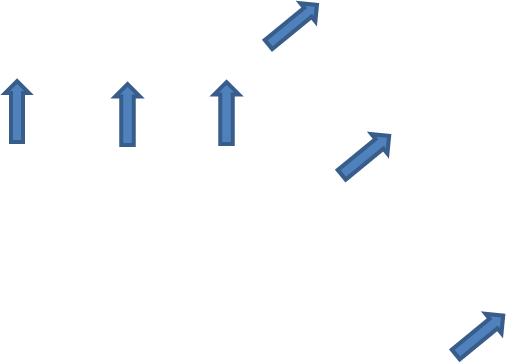 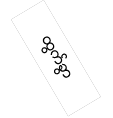 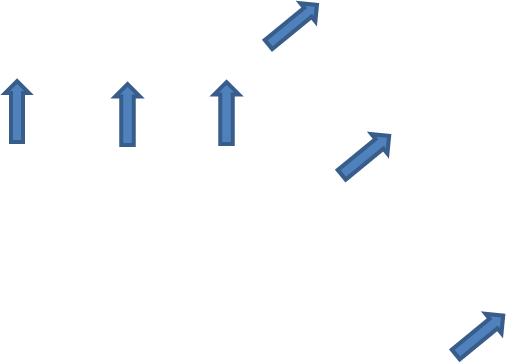 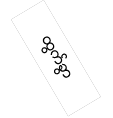 ၂၅။	LIFTသည္ ေက်းလက္ေန သူဆင္းရဲမ်ား၏ ဝင္ေငြႏွင့္စားနပ္ရိကၡာကို တိုးတက္ေကာင္းမြန္ေစရန္  ရည္ရြယ္ထားသည့္အေလ်ာက္၊ေအာက္ပါအုပ္စုမ်ားသို႔ အရင္းအျမစ္မ်ားကို အဓိကေထာက္ပံ့ပါသည္။ ဤသို႔ျပဳလုပ္ျခင္းအားျဖင့္-(၁)	စီးပြားျဖစ္ႏု္ိင္စြမ္းရွိေသာ အေသးစားလယ္သမားမ်ားကို တက္လွမ္း ႏုိင္ေအာင္ကူညီပါမည္။ လုပ္အားႏွင့္ ထုတ္လုပ္ႏုိင္စြမ္းကိုသာမက ထုတ္ကုန္ကို ေစ်းကြက္တင္ပို႔ႏုိင္စြမ္းကိုပါ ျမွင့္တင္ ေပးျခင္းျဖင့္၊ ဆင္းရဲမြဲေတမႈမွလြန္ေျမာက္ကာ စိုက္ပ်ိဳးေရးက႑တြင္ အဆင့္ဆင့္ တက္လွမ္း သြားႏုိင္ၾကပါမည္။(၂)	ေလာေလာဆယ္တြင္ စီးပြားျဖစ္ႏုိင္စြမ္း မရွိေသးေသာ၊  ဝမ္းစာမလံုေလာက္ေသာ လယ္ သမားမ်ားကို ေတာင့္ထား ႏုိင္ေအာင္ကူညီပါမည္။ ျမန္မာ့စီးပြားေရးအသြင္ကူးေျပာင္းမႈ ကာလအတြင္းတြင္ စားနပ္ရိကၡာဖူလံုေအာင္ႏွင့္ အာဟာရမခ်ဳိ႕တဲ့ေအာင္ ေနထိုင္သြားႏုိင္ ၾကပါမည္။(၃)	လယ္မဲ့ေျမမဲ့လယ္လုပ္သားမ်ားႏွင့္ ဝမ္းစာမလံုေလာက္ေသာ လယ္သမားမ်ားကို စိုက္ပ်ိဳး က႑မွထြက္ခြာႏုိင္ေအာင္ ကူညီပါမည္။ လယ္ယာႏွင့္မဆိုင္ေသာ အသက္ေမြးဝမ္းေက်ာင္းမႈ အပါအဝင္ ကုန္ထုတ္ႏုိင္စြမ္းပိုမ်ားေသာ စီးပြားေရးက႑မ်ားသို႔ ထြက္ခြာသြားႏုိင္ၾကပါမည္။၂၃။ LIFTသည္ အေသးစားလယ္သမားမ်ားကို ျမန္မာ့ေစ်းကြက္စီးပြားေရးတြင္  ပါဝင္ေဆာင္ရြက္ႏုိင္ ေအာင္ ကူညီပါမည္။ (တက္လွမ္း/ထြက္ခြာ) ျမန္မာႏုိင္ငံသည္ စိုက္ပ်ိဳးေရးႏွင့့္ကုန္သြယ္ေရးကို ေျဖေလွ်ာ့ ေပးေနသည္ျဖစ္၍ ဤသည္မွာလည္း အေရးၾကီးပါသည္။ အသက္ေမြးမႈႏွင့္ ဝင္ေငြဖန္တီးေရးၾကိဳးပမ္း ခ်က္မ်ားစြာတို႔သည္ လိုအပ္ေသာေရွ႕ေနာက္အခ်ိတ္အဆက္မ်ားကို ဖန္တီးႏုိင္စြမ္း မရွိၾကပါ။  ယင္းတို႔ တြင္ စိတ္ခ်ရေသာ ေငြကုန္က်ိဳးနပ္ေသာ သြင္းအားစုမ်ားအပါအဝင္ျဖစ္သည္။  (တိုးခ်ဲ႕ဝန္ေဆာင္မႈမ်ား ၊ စက္မႈအသြင္ကူးေျပာင္းျခင္း၊ မ်ိဳးေစ့မ်ား၊  ေျမၾသဇာမ်ား၊  ေငြေၾကးဝန္ေဆာင္မႈမ်ား၊ အေသးစားစိုက္ပ်ိဳး ကုန္မ်ားအတြက္ စိတ္ခ်ရေသာ ေစ်းကြက္မ်ား)  အေသးစားလယ္သမားမ်ား စီးပြားျဖစ္ ထုတ္လုပ္ႏူိင္ေစ မည့္ ေရွ႕ေနာက္အခ်ိတ္အဆက္မ်ားကို ျဖည့္ဆည္းေပးႏုိင္မည့္ ခ်ဥ္းကပ္မႈမ်ားကို  LIFTက  ေထာက္ပံ့ ပါမည္။ ေဆာင္ရြက္ရမည့္ ပံုစံမ်ားမွာ သီးႏွံ၊ လူမႈေရးႏွင့္ရုပ္ပိုင္းဆိုင္ရာပတ္ဝန္းက်င္၊ အေသးစားလယ္ သမားမ်ား၏လိုအင္၊ ေဒသႏၱရလယ္ယာေျမစနစ္တို႔ကို  မူတည္၍ ကြဲျပားပါမည္။၂၇။  ေအာက္ပါဇယားတြင္ကိစၥရပ္ အသီးသီးတို႔အတြက္  ေဆာင္ရြက္ရမည့္ အေရးၾကီးအခ်က္အလက္ မ်ားကိုေဖာ္ျပထားပါသည္။ပါဝင္ေဆာင္ရြက္မႈအက်ဥ္းခ်ဳပ္  (စာရင္း မျပည့္စံုပါ)၂၈။  အသက္ေမြးဝမ္းမႈ အသစ္ဖန္တီး(အေျခခံအေဆာက္အအံုႏွင့္ေစ်းကြက္ဖြံ႔ျဖိဳးမွ၊ မူဝါဒအေျပာင္းအလဲ တို႔အားျဖင့္)လာသည္ႏွင့္အမွ် ေက်းလက္စီးပြားေရးသည္လည္း လႈပ္ရွားသက္ဝင္လာမည္ျဖစ္၏။ ထိုသို႔ ေပၚထြက္လာေသာ အခြင့္အလမ္းအဆင့္ဆင့္တို႔တြင္ သူဆင္းရဲမ်ား  ဝင္ဆံ့ႏုိင္ေအာင္ LIFTကရွာေဖြ သြားမည္ျဖစ္သည္။ ေဒသႏၱရစိုက္ပ်ိဳးစီးပြားအေျခအေနႏွင့္ အသက္ေမြးမႈအခြင့္အလမ္းကို အေျခခံကာ စီမံခ်က္အဆင့္တြင္ အမ်ိဳးအစားမ်ားကို ထပ္မံ ခြဲျခားသတ္မွတ္ပါမည္။၂၉။  LIFTသည္ အမ်ိဳးသမီးမ်ားႏွင့္ကေလးမ်ားကို တိုက္႐ုိက္အက်ိဳးျပဳေသာ ပါဝင္ေဆာင္ရြက္မႈမ်ိဳးကို္ ဦးစားေပးပါမည္။လႊမ္းျခံဳမႈ၃၀။	ျမန္မာႏိုင္ငံသည္ ေထြျပားလွ၏။ LIFTသည္ ေဒသအလိုက္အေျခအေနကို စီမံခ်က္ေရးဆြဲရာတြင္ ထည့္သြင္းပါမည္။ LIFTက လုပ္ေဆာင္မည့္နယ္ပယ္ကိုေအာက္ပါတို႔က အဆံုးအျဖတ္ျပဳၾကပါမည္-လက္ရွိတြင္ စားနပ္ရိကၡာႏွင့္ဝင္ေငြ အနည္းဆံုးအခ်ိဳ႕တဲ့ဆံုးေနရာ၊ရာသီဥတုအေျပာင္းအလဲႏွင့္ လူမ်ားေရႊ႕ေျပာင္းမႈေၾကာင့္ ေနာင္ငါးႏွစ္အတြင္း စားနပ္ရိကၡာႏွင့္ ဝင္ေငြ ပို၍နည္းပါးခ်ိဳ႕တဲ့လာမည့္ေနရာ၊အေတြ႔အၾကံဳႏွင့္အေကာင္အထည္ေဖာ္ႏိုင္စြမ္းရွိေသာ ႏိုင္ငံတကာႏွင့္ေဒသခံ လုပ္ေဖာ္ကိုင္ဖက္ တို႔ ရွိသည့္ေနရာ၊လုပ္ေဖာ္ကိုင္ဖက္ႏွစ္ဦးႏွင့္အထက္ကို ခ်ိတ္ဆက္ႏိုင္မည့္ေနရာ၊ ထိုသို႔ျဖင့္ စီမံခ်က္၏ပမာဏႏွင့္ ထိေရာက္မႈကိုရရွိျပီး အကဲျဖတ္သင္ခန္းစာေဖာ္ထုတ္မည့္ေနရာ၊အရင္းအႏွီးမ်ားဝင္ေရာက္ေသာ သို႔မဟုတ္ အစိုးရႏွင့္အျခားလုပ္ေဖာ္ကိုင္ဖက္တို႔၏ အစီအမံမ်ား ကိုအားျဖည့္ေပးေသာေနရာ၊ျငိမ္းခ်မ္းမႈရွိလာသျဖင့္LIFTကလုပ္ငန္းေဆာင္ရြက္ႏိုင္မည့္ အခြင့္အလမ္းမ်ားရွိလာေသာေနရာ၃၁။	ေလာေလာဆယ္တြင္LIFTသည္ ဧရာဝတီျမစ္ဝကၽြန္းေပၚေဒသ၊ အပူပိုင္းဇုန္၊ ခ်င္း၊ ကခ်င္၊ ရွမ္း၊ ရခိုင္ျပည္နယ္တို႔ွရွိ ေက်းလက္ေဒသမ်ားတြင္ လုပ္ငန္းေဆာင္ရြက္ေနသည္၊LIFTသည္ေနရာသစ္မ်ားတြင္ အနည္းဆံုးသုံးႏွစ္ လုပ္ငန္းေဆာင္ရြက္ပါမည္။ အေၾကာင္းမွာလုပ္ေဖာ္ကိုင္ဖက္မ်ား တည္ေထာင္ႏိုင္ရန္ ျဖစ္ပါသည္။ပဋိပကၡမ်ားမွထေျမာက္လာေသာနယ္ေျမမ်ား၃၂။	LIFTလက္ရွိေဆာင္ရြက္ေနေသာနယ္ေျမမ်ားတြင္ ကခ်င္ႏွင့္ရွမ္းေျမာက္ေဒသတို႔မွျမိဳ႕နယ္မ်ားပါဝင္ ေနေသာ္လည္း၊LIFTအေနျဖင့္ ပဋိပကၡသက္ေရာက္ေနေသာ နယ္ေျမမ်ားတြင္ စီမံခ်က္မ်ားကို ရန္ပံုေငြ ေထာက္ပ့ံရန္တမင္ရွာေဖြျခင္းမရွိပါ။၁၂ ျငိမ္းခ်မ္းေရးလုပ္ငန္းစဥ္တိုးတက္လာသည္ႏွင့္အမွ် ထိုေဒသတို႔ တြင္ လုပ္ငန္းေဆာင္ရြက္ရန္ အခြင့္အလမ္းမ်ား ပို၍တိုးလာမည္ျဖစ္ရာ LIFTကလည္း ေပၚလာေသာ အခြင့္အလမ္းကိုရယူရန္ ပိုင္းျဖတ္ထားပါသည္။ ပဋိပကၡမ်ားႏွင့္အထိမခံေသာခ်ဥ္းကပ္မႈကို ကိုင္စြဲကာ အသက္ေမြးမႈႏွင့္စားနပ္ရိကၡာဖူလံုမႈကို ပိုေကာင္းေအာင္ ေဆာင္ရြက္လိုစိတ္က ပဓာနျဖစ္ပါသည္။စီမံခ်က္ေရးဆြဲျခင္းႏွင့္လုပ္ေဖာ္ကိုင္ဖက္ဆိုင္ရာခ်ဥ္းကပ္နည္း၃၃။	LIFTသည္အေျခအေနကိုသာမူတည္သည္။ စီမံခ်က္မ်ားေရးဆြဲရာတြင္လိုအပ္ေသာ သတင္းအခ်က္ အလက္မ်ားမွာ ေဒသခံတို႔၏ လိုအင္အေထာက္အထား၊ လယ္ယာစနစ္ႏွင့္သံုးသပ္ခ်က္၊ ဆင္းရဲမြဲေတမႈ အေျခအေန၊ ေကာင္းမြန္ေသာလုပ္ငန္းေဆာင္ရြက္မႈ အေလ့အက်င့္တို႔ျဖစ္သည္။ ရလာဒ္မ်ားကို မူတည္၍သာ ရန္ပံုေငြေထာက္ပံ့ရန္ ဆံုးျဖတ္သည္။ LIFTသည္ လုပ္ေဖာ္ကိုင္ဖက္မ်ားႏွင့္ လုပ္ေဆာင္ ရာတြင္ စီမံခ်က္၏ မဟာဗ်ဴဟာမ်ားႏွင့္ လုပ္ေဖာ္ကိုင္ဖက္တို႔၏ဆႏၵမ်ားကို အေကာင္အထည္ေဖာ္ရန္ အေျခအေနကို ဖန္တီးလ်က္လုပ္ေဆာင္မည္။ ၃၄။	စီမံခ်က္အသစ္မ်ားကိုေရးဆြဲရာတြင္ LIFTသည္ ေျပာင္းလြယ္ျပင္လြယ္ရွိေသာ ရလာဒ္ဆိုင္ရာ မူေဘာင္ကို အေလးေပးမည္ျဖစ္သည္။ လုပ္ေဆာင္ခ်က္မ်ားႏွင့္ရလာဒ္မ်ားသာပါေသာ အေသးစိတ္ စီမံခ်က္ မဟုတ္ေပ။ ဤအစီအစဥ္မ်ားကို ေဆာင္ရြက္ေနသည့္ အေျခအေနမွန္ကို သိႏိုင္ရန္ ရလာဒ္မ်ားကို တင္းတင္းက်ပ္က်ပ္ ေစာင့္ၾကည့္အကဲျဖတ္၍ အခ်က္အလက္မ်ားကို ထုတ္ေပးေသာ စနစ္မ်ား လိုအပ္သည္။၃၅။	LIFTသည္ စီမံခ်က္ေရးဆြဲရာတြင္ႏွင့္ အေကာင္အထည္ေဖာ္ရာတြင္ အစိုးရႏွင့္နီးကပ္စြာ ေဆာင္ရြက္မည္ျဖစ္သည္။ စီမံခ်က္နယ္ေျမရွိ ေဒသႏၱရအဆင့္ရွိအစိုးရဝန္ထမ္းမ်ားကို သင္ယူခြင့္မ်ား ရရွိေစမည္ျဖစ္သည္။ ထို႔ျပင္ သက္ဆိုင္ေသာ အဖြဲ႔အစည္းဆိုင္ရာစြမ္းရည္ကို တည္ေဆာက္ရန္ နည္းပညာႏွင့္ အျခားအေထာက္အကူမ်ားကို ေထာက္ပံ့ေပးမည္ျဖစ္ပါသည္။ LIFTသည္ေက်းလက္ေဒသ ဖြံ႔ျဖိဳးေရးႏွင့္ အေသးစားလယ္သမား အေျချပဳတိုးတက္ေရးႏွင့္ ပတ္သက္လာလွ်င္ အစိုးရႏွင့္ ပြင့္ပြင့္လင္းလင္း ဆက္ဆံေဆာင္ရြက္သြားမည္ျဖစ္ျပီး၊ တူညီေသာလုိအင္မ်ားကို ရည္မွန္းၾကျပီး၊ တူညီေသာခ်ဥ္းကပ္မႈျဖင့္ ေဆာင္ရြက္ေနၾကေသာေၾကာင့္ အစိုးရ၏မူဝါဒမ်ား စီမံခ်က္မ်ားႏွင့္ တစ္ေျပးညီ ေဆာင္ရြက္သြားမည္ ျဖစ္သည္။၃၆။	LIFTသည္ လုပ္ေဖာ္ကိုင္ဖက္မ်ားႏွင့္ အတူလုပ္ကိုင္ျပီး လံုးဝေထာက္ပံ့သြားမည္ျဖစ္သည္။ LIFT၏ လုပ္ေဖာ္ကိုင္ဖက္မ်ားမွာ INGOမ်ား LNGOမ်ား၊ကုလသမဂၢအဖြဲ႔အစည္းမ်ား၊ႏိုင္ငံတကာအဖဲြ႔အစည္းမ်ား (CGIAR,IFIS)၊ သုေတသနဌာနမ်ား၊ ျမန္မာႏိုင္ငံအစိုးရတို႔ ျဖစ္ၾကသည္။ LIFTသည္ အေသးစား လယ္သမားတို႔၏ တာရွည္ခံေသာ ဖြံျဖိဳးေရးႏွင့္ ရိကၡာတိုးတက္ေရးတို႔တြင္ အေလးထားပံုခ်င္းတူညီေသာ ပုဂၢလိကကုမၸဏီမ်ားႏွင့္လည္း အလုပ္အတူလုပ္ပါမည္။ သို႔ေသာ္ ယင္းကုမၸဏီတို႔ကိုကား တိုက္ရိုက္ ေငြေၾကးေထာက္ပံ့မည္မဟုတ္ပါ။ေငြေၾကးေထာက္ပ့ံမူလုပ္ထံုးလုပ္နည္း၃၇။	LIFTသည္ယင္း၏လုပ္ေဖာ္မ်ားကို ပြင့္လင္းျမင္သာစြာႏိႈင္းယွဥ္ကာေရြးခ်ယ္မည္ျဖစ္သည္။ LIFT၏ ရန္ပံုေငြေထာက္ပံ့မႈစံႏႈန္းမ်ား၊ စီမံခ်က္မူမ်ားကို သက္ဆိုင္ရာအဆိုျပဳခ်က္မ်ား၊ ရန္ပံုေငြရရွိမႈမ်ားႏွင့္ ကိုက္ညီေအာင္ ေရးဆြဲေဆာင္ရြက္ပါမည္။ ရန္ပံုေငြေထာက္ပံ့ရန္ လုပ္ေဖာ္ကုိင္ဖက္ေရြးခ်ယ္ျခင္းကို LIFTရန္ပံုေငြဘုတ္အဖြဲ႔က တာဝန္ခံပါသည္။သင္ယူမႈ၏အခန္းက႑၃၈။ ေစာင့္ၾကည့္အကဲျဖတ္မႈမ်ား၊ စစ္တမ္းမ်ား၊ ေလ့လာခ်က္မ်ားမွ စုေဆာင္းရရွိေသာ အေတြ႕အၾကံဳ မ်ားသည္ LIFT၏ေမွ်ာ္မွန္းခ်က္တြင္ ေဖာ္ျပထားေသာ အသိအျမင္စင္ျမင့္တစ္ရပ္၏ အေျခခံပင္ျဖစ္သည္။ ယင္းကို မိမိ၏စီမံခ်က္မ်ား၏ လမ္းညႊန္အျဖစ္သံုးရန္၊ ဤက႑တြင္းရွိ အျခားအလွဴရွင္မ်ားက စီမံခ်က္ေရးဆြဲရာတြင္ အေျခခံရမည့္ ခိုင္လံုေသာအခ်က္အလက္မ်ားအျဖစ္ အသံုးျပဳရန္၊ အစိုးရက မူဝါဒေရးဆြဲရာတြင္ သတင္းအခ်က္အလက္မ်ား ေပးပို႔ရန္အတြက္ LIFT၏ သင္ယူရရွိထားမႈမ်ားကို အသံုးျပဳႏိုင္ရန္၊ ျဖန္႔ေဝရန္အတြက္ ပို၍စနစ္က်စြာ ခက္ခဲစြာ တည္ေဆာက္ရန္ လိုေနေသးသည္။ ထို႔ျပင္ စီမံခ်က္မ်ားကို သတင္းေပးရန္၊ မူဝါဒဆိုင္ရာေဆြးေႏြးရန္အတြက္ နယ္ေျမမ်ားမွ အေတြ႔အၾကံဳမ်ားႏွင့္ အေထာက္အထားမ်ားကို ထပ္မံ လိုအပ္ေနေပေသးသည္။၃၉။  LIFTသည္တီထြင္မႈကိုတက္ႂကြစြာအားေပးပါမည္၊ အေၾကာင္းမွာယင္းသည္ အသိအျမင္၊ သင္ယူမႈတို႔ႏွင့္ဆက္စပ္ေနေသာေၾကာင့္ ျဖစ္သည္။ LIFT၏ေမွ်ာ္မွန္းခ်က္တြင္ တီထြင္ျခင္းႏွင့္ သင္ယူ မႈတို႔ကို ဂရုျပဳထည့္သြင္းထားရသည္မွာ အသိအျမင္ႏွင့္ကြ်မ္းက်င္မႈသည္ စိုက္ပ်ိဳးေရးအသြင္ေျပာင္းလဲမႈ၊ စားနပ္ရိကၡာဖူလံုမႈ၊ ေက်းလက္ေဒသဖြံ႔ျဖိဳးမႈတို႔အတြက္ မရွိမျဖစ္ လိုအပ္ေသာေၾကာင့္ျဖစ္သည္။ စနစ္တစ္ခုလံုး၏အာ႐ံုစူးစိုက္မႈ၄၀။	LIFTသည္ ယင္းစုေဆာင္းထားေသာ စီမံခ်က္ဆိုင္ရာအသိအျမင္မ်ား အေထာက္အထားမ်ားကို ေက်းလက္ေန သူဆင္းရဲတို႔ကို အက်ိဳးအတြက္ အဓိကမူဝါဒမ်ားေျပာင္းလဲေအာင္ ၾသဇာသက္ေရာက္ ေစရန္ႏွင့္ တိုးတက္မႈကို ဟန္႔ထားေနေသာမူဝါဒမ်ားကိုု ဖယ္ရွားရန္အသံုးျပဳမည္။ LIFTသည္ အေသးစားလယ္သမားမ်ားႏွင့့္ လယ္မဲ့ေျမမဲ့မ်ားက သယံဇာတမ်ားသို႔ ပိုမိုလက္လွမ္းမီရရွိေစမည့္၊ ယင္းတို႔၏ အသက္ေမြးမႈတြင္ ေရြးခ်ယ္စရာပိုမ်ားျပားလာေစမည့္၊ အသက္ေမြးမႈနည္းလမ္းမ်ား ပို ေကာင္းမြန္လာေစမည့္၊ ယင္းတို႔၏ အာဟာရျပည့္ဝမႈအေျခအေန ပိုမိုေကာင္းမြန္လာေစမည့္၊ စီးပြားေရး  တိုးတက္မႈတြင္ ယင္းတို႔ကို ပိုမိုပါဝင္ခြင့္ကိုဖြင့္ေပးမည့္ မူဝါဒမ်ားကိုသာ ပိုမိုအာရံုစိုက္မည္ျဖစ္သည္။၄၁။	စနစ္တစ္ခုလံုးေျပာင္းလဲမႈ ဆိုရာတြင္ ပိုေကာင္းေသာက႑ဆိုင္ရာမူဝါဒမ်ား၊ ပိုမိုထိေရာက္ေသာ က႑အဖြဲ႔စည္းမ်ား၊ ပိုေကာင္းေသာ က႑အလိုက္စီမံမႈ ရင္းႏွီးျမွပ္ႏွံမႈမ်ား၊ ပို၍ထိေရာက္ေသာ စိုက္ပ်ိဳး ေရးႏွင့္ေက်းလက္ေဒသဖြံ႔ျဖိဳးေရးအစီအစဥ္ အေကာင္အထည္ေဖာ္မႈမ်ား ပါဝင္သည္။ ကာလလတ္တြင္ ျမန္မာႏိုင္ငံ၌ ႏိုင္ငံဘ႑ာကိုအသံုးျပဳေနခဲ့ေသာ ဆင္းရဲသားမ်ားအတြက္ ေက်းလက္ေဒသဖြံ႔ျဖိဳးေရးမ်ား တြင္ ပုဂၢလိကမ်ားက ရင္းႏွီးျမွဳပ္ႏွံလာႏိုင္သည္။ LIFT၏သက္တမ္းအတြင္း ထိုသို႔ေဆာင္ရြက္လာရန္မွာ ဤရန္ပံုေငြအဖြဲ႔၏ လိုလားေသာ အက်ိဳးရလာဒ္တစ္ခုုျဖစ္ပါသည္။၄၂။	LIFTသည္ေငြေၾကးဆိုင္ရာတြင္ အားလံုးပါဝင္ေစမႈ၊အားလံုးပါဝင္ေစေသာတန္းဖိုးျမွင့္ေစ်းကြက္စနစ္ ဖြံ႔ျဖိဳးမႈ၊ လူမႈေရးအကာအကြယ္၊ အာဟာရျပည့္ဝမႈ၊ လယ္လုပ္ပိုင္ခြင့္အာမခံမႈ၊ ရာသီဥတုအေျပာင္းအလဲ တြင္ လိုက္ေလ်ာစြာေနထိုင္ႏိုင္မႈတို႔ကို အာရံုစိုက္မည္ျဖစ္ပါသည္။ က်ားမေရးရာမွာ မည္သည့္ပါဝင္ ေဆာင္ရြက္မႈတြင္မဆို ဘံုအျဖစ္ပါဝင္ေနေသာ အေၾကာင္းအရာျဖစ္ပါသည္။ ယင္းကို LIFT၏ က်ားမ ေရးရာမဟာဗ်ဴဟာတြင္ ေဖာ္ျပထားပါသည္။၄၃။	စနစ္တစ္ခုလံုးကို ေျပာင္းလဲရာတြင္ အက်ိဳးသက္ေရာက္မႈရွိေစရန္ LIFTသည္ မဟာဗ်ဴဟာ အမ်ားအျပားကို အသံုးျပဳပါမည္။ ယင္းတြင္ၾသဇာတိကၠမရွိေသာ လုပ္ေဖာ္ကိုင္ဖက္မ်ားကို ကန္ထ႐ိုက္ခ် ေပးျခင္း၊ မူဝါဒေရးရာတြင္ ရန္ပံုေငြမန္ေနဂ်ာႏွင့္ အလွဴရွင္တို႔မွတစ္ဆင့္ ဝင္ေရာက္ေျပာဆိုေဆြးေႏြးျခင္း၊ သက္ဆိုင္ရာက႑တြင္ လုပ္ကိုင္ေနေသာအုပ္စုမ်ား၊ သက္ဆိုင္ေသာညွိႏိႈင္းမႈႏွီးေႏွာဖလွယ္ပြဲမ်ားကို ေထာက္ပ့ံျခင္းတို႔လည္း ပါဝင္ျဖစ္မည္သည္။ရည္မွန္းခ်က္တက္လွမ္းတန္ဖိုးကြင္းဆက္၊ေစ်းကြက္ဖံြ႔ျဖိဳးမႈ၊ကန္ထ႐ိုက္လယ္ယာ   သီးႏွံမ်ိဳးစံု ထုတ္လုပ္ျခင္း၊ေငြဝင္ေကာင္းေသာသီးႏွံ၊ေငြေၾကးဝန္ေဆာင္မႈမ်ား ၊ ေငြေၾကးဆိုင္ရာေလ့က်င့္မႈမ်ား၊လယ္ယာလုပ္ငန္းခြင္ ေလက်င့္ေရး၊ နည္းပညာအသစ္မ်ားထြက္ခြာအသက္ေမြးမႈ ပညာ ေလ့က်င့္ေရး၊ လူမႈေရးကာကြယ္မႈေခ်းေငြ (ေငြအလႊဲအေျပာင္း/အေထာက္အပံ့)၊ေရႊ႕ေျပာင္းသူမ်ားအတြက္  က်န္းမာေရးက်န္းမာေရးအေထာက္အပံ့မ်ားႏွင့္ခ်ိတ္ဆက္ျခင္း၊အေသး စားေငြေၾကးလုပ္ငန္း၊အဟာရျပည့္ဝေရး။  စိုက္ပ်ိဳးစားကုန္တန္ဖိုးျမွင့္ လုပ္ငန္းမ်ားတြင္ အလုပ္အကိုင္ အခြင့္အလမ္းမ်ား၊ေတာင့္ထားသင့္ေလ်ာ္ေသာနည္းပညာအစု၊တိုးခ်ဲ႕မႈအေထာက္အပံ့၊လယ္ယာလုပ္ ငန္းခြင္ႏွင့္လယ္ယာမဟုတ္ေသာ လုပ္ငန္းခြင္အေျပာင္းအလဲ၊  ယင္း အတြက္ သက္သာေသာ ေခ်းေငြ။လူမႈေရးအကာအကြယ္(  ေငြအလႊဲ အေျပာင္း)၊ အစိုးရအေထာက္အပံ့  အာဟာရျပည့္ဝေရး  အေထာက္ အပံ့၊